Муниципальное БЮДЖЕТНОЕ образовательное учреждение«СИВИНСКАЯ средняя общеобразовательная школа»Программа  утверждена приказом директора МБОУ «Сивинская СОШ»от 31.08.2021 г № 311-од в составе ООП ООО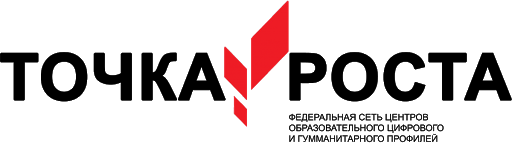 Рабочая программа курса внеурочной деятельности “ Химия в профессиях ”(Для учащихся 8-х классов, 8 часов)Направленность программы: естественнонаучнаяСрок реализации: 1 годСоставитель: Базарова Людмила Сергеевна - учитель химии высшей квалификационной категории  МБОУ «Сивинская СОШ».С. Сива, 2021Пояснительная запискаКурс внеурочной деятельности “Химия в профессиях” предназначен для  предпрофильной подготовки учащихся 8-го класса  и является важным для профессиональной ориентации учащихся.  	Перед учениками школы стоит проблема выбора будущей профессии.  Предполагается, что по изучению данного материала, школьники будут иметь представление о профессиях, связанных с химией, о знаниях, которые необходимы для данной специальности, о путях получения профессии. Это даст возможность учащимся сориентировать себя в выборе профиля дальнейшего обучения и места самореализации.Цель курса:  Раскрыть значение  химии как интегрирующей науки естественного цикла,    имеющей огромное прикладное значение. Сформировать навыки решения расчетных производственных задач. Задачи: Предметные:  Показать значение химии как науки практической, прикладной;   Формировать устойчивые навыки решения расчетных задач (использованных в химическом производстве); Познакомить учащихся с профилями, связанными с химией, проводить профориентационную работу. Расширить знания учащихся по химии;  Научить применять коммуникативные и презентационные навыки; Метапредметные:  Развить умение проектирования своей деятельности;  Продолжить формирование навыков самостоятельной работы с различными источниками информации;  Продолжить развивать творческие способности. Личностные:  Продолжить воспитание навыков экологической культуры, ответственного отношения к людям и к природе;  Совершенствовать навыки коллективной работы;  Способствовать пониманию современных проблем экологии и сознанию их актуальности. Сроки реализации программы. Программа рассчитана на 1 год и разбита на модули, общее количество часов - 34.Принципы, лежащие в основе работы по программе: Принцип добровольности. К занятиям допускаются все желающие, соответствующие данному возрасту, на добровольной основе и бесплатно. Принцип взаимоуважения. Ребята уважают интересы друг друга, поддерживают и помогают друг другу во всех начинаниях; Принцип научности. Весь материал, используемый на занятиях, имеет под собой научную основу. Принцип доступности материала и соответствия возрасту. Ребята могут выбирать темы работ в зависимости от своих возможностей и возраста. Принцип практической значимости тех или иных навыков и знаний в повседневной жизни учащегося. Принцип вариативности. Материал и темы для изучения можно менять в зависимости от интересов и потребностей ребят. Принцип дифференциации и индивидуализации. Ребята выбирают задания в соответствии с запросами и индивидуальными способностями. В соответствии с возрастом применяются разнообразные формы деятельности: беседа, игра, практическая работа, эксперимент, наблюдение, экспресс –исследование, консультация. Коллективные формы используются при изучении теоретических сведений, оформлении работ. Групповые формы применяются при проведении практических работ, выполнении творческих, исследовательских заданий. Планируемый результат: правильный выбор профиля обучения или профессии учеником, либо изменение своего выбора и испытание возможностей в другом направлении. Учащийся должен адекватно оценивать свои возможности при обучении в данном профиле. Критерием оценки данного курса служит качество выполненного творческого проекта учащимся: актуальность поставленной проблемы,  его научность, практическая значимость, варианты решения проблемы.Актуальность данного курса подкрепляется практической значимостью рассматриваемых тем, что способствует повышению интереса учащихся к изучению химии и биологии, ориентирует их на выбор профессий, связанных с изучением данных предметов.Занятия данного элективного курса, на которых ученик знакомится с различными видами химических профессий, условиями работы, расчетами при моделировании промышленных процессов (решение расчетных задач) , должны способствовать достижению поставленной цели.Перед изучением данного курса ученик получает возможность выбора проектной работы по темам:Что мы едим? Анализ продуктов питания (на выбор ученика).Приготовление лекарственных препаратов.Качественный анализ состава воздуха.Жесткость воды и способы ее устранения.Моделирование химического производства (на выбор ученика).Инструментом проверки эффективности работы программы элективного курса является качество выполненной проектной работы и  количество учеников, сдающих химию в форме ГИА ( затем в форме ЕГЭ), выбирающих химию в качестве профильного предмета.Реализация программы внеурочной деятельности «Химия в профессиях» предусматривает использование цифрового оборудования образовательного Центра «Точка роста».Использование оборудования «Точка роста»  при реализации данной ОП позволяет создать условия: • для расширения содержания школьного химического образования; • для повышения познавательной активности обучающихся в естественно-научной области; • для развития личности ребёнка в процессе обучения химии, его способностей, формирования и удовлетворения социально значимых интересов и потребностей; • для работы с одарёнными школьниками, организации их развития в различных областях образовательной, творческой деятельности.Тематическое планированиеУчебно -тематическое планирование.Список литературы:И.И.Новошинский, Н.С.Новошинская, «Химия-10» Москва, Оникс, Мир и Образование 2008Ауэрман Л. Я. «Технология хлебопекарного производства»: учебник для вузов, 2005http://hlebopechka.ru/index.php?option=com_smf&Itemid=126&topic=2602.0Г.Э. Рудзитис, Ф.Г.Фельдман «Химия 9».Москва, Просвещение. 2008М.Д.Машковский «Лекарственные средства», Москва, Новая волна, 2006Б.Краузер, М. Фримантл. «Лабораторный практикум» Москва, Химия, 1995На всех занятиях используются видеоролики, характеризующие химические профессии. Сайт: video.yandex.ru/#searchКомплект оборудования центра «Точка роста». Доминирующие виды деятельности профессии химик:химический анализ и исследование состава веществ, продукта, полупродукта (промежуточного соединения), сырья реакционной смеси;изучение свойств различных веществ;прогнозирование использования веществ в народном хозяйстве;химический синтез (получение определенного продукта, обладающего заданным химическим составом и строением);получение, производство различных веществ в промышленных масштабах (минеральных удобрений, инсектицидов, ростовых добавок и пр.);разработка способов и подбор условий синтеза (температуры, давления, последовательности, количественного соотношения компонентов);химические исследования: анализ и синтез новых продуктов, испытание их свойств;создание технологических проектов (описание характеристик исходных веществ, типа, числа, габаритов, мощности и последовательности включения аппаратов технологической цепочки; определение материальных и энергетических расходов; контроль за количеством и качеством отходов, способами их хранения и утилизации);наблюдение, управление химическим процессом (теплообмен и теплопровод, диспергирование (измельчение), сепарация (разделение) - фильтрование, дистилляция и т. п.).Список профессий, которые может выбрать ученик:Направления: ХИМИЧЕСКИЕ ПРОИЗВОДСТВА, ХИМИЧЕСКАЯ ТЕХНОЛОГИЯ, ЕСТЕСТВЕННЫЕ НАУКИ; ХИМИЧЕСКАЯ И БИОТЕХНОЛОГИИ.  Специальности начального профессионального образования:  140100 – Аппаратчик - оператор  140101 – Специальности аппаратчиков, включенные в ЕТКС  140200 – Оператор в производстве изделий из пластмасс  140201 – Прессовщик изделий из пластмасс  140202 – Прессовщик листовых материалов  140203 – Прессовщик пленочных материалов пресс - рулонным методом  140204 – Прессовщик труб и профилей  140205 – Оператор роторной линии по производству изделий из пластических масс  140206 – Литейщик пластмасс  140207 – Машинист гранулирования пластических масс  140208 – Машинист микструдера  140209 – Машинист установки самоклеющихся пленок  140210 – Машинист экструдера  140211 – Оператор вальцово - каландровой линии производства поливинилхлоридной пленки  140300 – Оператор в производстве химических волокон  140301 – Оператор кручения и вытяжки  140302 – Оператор вытяжки, кручения и намотки химических волокон  140303 – Перемотчик нити  140304 – Ставильщик  140305 – Отделочник химических волокон  140400 – Оператор в производстве стекловолокон и стеклоизделий  140401 – Оператор изготовления ровинга  140402 – Оператор получения непрерывного стекловолокна  140403 – Оператор получения стекловолокна каолинового состава  140404 – Оператор получения штапельного стекловолокна  140405 – Размотчик стеклонити  140406 – Оператор крутильного оборудования  140407 – Оператор пульта управления электропечей  140408 – Оператор получения стеклохолста одностадийным методом  140409 – Оператор установки изготовления гофрированных листовых стеклопластиков  140410 – Оператор установок изготовления стеклопластиковых конструкций  140500 – Оператор нефтепереработки  140501 – Оператор технологических установок  140502 – Приборист  140600 – Контролер в химическом производстве  140601 – Контролер  140602 – Контролер качества продукции и технологического процесса  140700 – Оператор - аппаратчик экологических установок  140701 – Аппаратчик очистки сточных вод  140702 – Аппаратчик химводоочистки  140703 – Оператор по обслуживанию пылегазоулавливающих установок  140704 – Аппаратчик переработки отходов химического производства  140705 – Оператор по сбору и очистке конденсатов  140800 – Машинист технологических компрессоров и насосов  140801 – Машинист компрессорных установок  140802 – Машинист насосных установок  140803 – Машинист технологических компрессоров  140804 – Машинист технологических насосов  140900 – Аппаратчик - оператор в биотехнологии  140901 – Специальности аппаратчиков и операторов, включенные в ЕТКС  141000 – Оператор производства резиновых смесей  141001 – Аппаратчик приготовления латексной смеси  141002 – Аппаратчик приготовления резиновых клеев и покрытий  141003 – Вальцовщик резиновых смесей  141004 – Каландровщик резиновых смесей  141005 – Машинист каландра  141006 – Машинист резиносмесителя  141007 – Машинист стрейнера  141008 – Составитель навесок ингредиентов  141100 – Оператор в резинотехническом производстве  141101 – Заготовщик резиновых изделий и деталей  141102 – Машинист агрегата по изготовлению навивочных рукавов  141103 – Машинист клеевого агрегата  141104 – Модельщик резиновой обуви  141105 – Вырубщик заготовок и изделий  141106 – Закройщик резиновых изделий и деталей  141107 – Клейщик резиновых, полимерных деталей и изделий  141108 – Намазчик деталей  141109 – Сборщик резиновых технических изделий  141200 – Оператор в производстве шин  141201 – Закройщик резиновых изделий и деталей  141202 – Каландровщик на обрезинке металлокордного полотна  141203 – Машинист автокамерного агрегата  141204 – Машинист протекторного агрегата  141205 – Сборщик браслетов и брекеров  141206 – Сборщик безбандажных шин  141207 – Сборщик покрышек  141208 – Формовщик покрышек  141300 – Оператор процессов вулканизации  141301 – Вулканизаторщик  141302 – Прессовщик - вулканизаторщик  141303 – Аппаратчик вулканизации  Специальности среднего профессионального образования:  2501 – Химическая технология органических веществ – 240401  2502 – Химическая технология неорганических веществ – 240301  2503 – Электрохимическое производство – 240303  2504 – Коксохимическое производство – 240405  2505 – Переработка нефти и газа – 240404  2506 – Производство изделий и покрытий из полимерных материалов – 240503  2507 – Технология кинофотоматериалов и магнитных носителей – 240504  2508 – Производство тугоплавких неметаллических и силикатных материалов и изделий – 240305  2509 – Биохимическое производство – 240903  2511 – Технология высокомолекулярных и высокоэффективных соединений и устройств – 240505  2512 – Технология пиротехнических составов и изделий – 240705  2513 – Технология разделения изотопов – 240602  2514 – Аналитический контроль качества химических соединений – 240308  2515 – Химическая технология отделочного производства – 240203  Специальности высшего профессионального образования:  020101 – Химия;  240100 – Химическая технология и биотехнология  240201 – Технология и оборудование производства химических волокон и композиционных материалов на их основе  240202 – Химическая технология и оборудование отделочного производства  240301 – Химическая технология неорганических веществ  240302 – Технология электрохимических производств  240304 – Химическая технология тугоплавких неметаллических и силикатных материалов  240306 – Химическая технология монокристаллов, материалов и изделий электронной техники  240307 – Технология средств химической защиты  240401 – Химическая технология органических веществ  240402 – Химическая технология синтетических биологических активных веществ  240403 – Химическая технология природных энергоносителей и углеродных материалов  240406 – Технология химической переработки древесины  240501 – Химическая технология высокомолекулярных соединений  240502 – Технология переработки пластических масс и эластомеров  240504 – Технология кинофотоматериалов и магнитных носителей  240601 – Химическая технология материалов современной энергетики  240603 – Химическая технология редких элементов и материалов на их основе  240701 – Химическая технология органических соединений азота  240702 – Химическая технология полимерных композиций, порохов и твердых ракетных топлив  240703 – Технология энергонасыщенных материалов и изделий  240704 – Технология пиротехнических средств  240706 – Автоматизированное производство химических предприятий  240801 – Машины и аппараты химических производств  240802 – Основные процессы химических производств и химическая кибернетика  240803 – Рациональное использование материальных и энергетических ресурсов  240901 – Биотехнология  240902 – Пищевая биотехнология Результат : после изучения элективного курса увеличивается число учащихся, выбирающих химию в качестве профиля своего обучения.ТемаВсего часов1Знакомство с профессией фармацевта.12Знакомство с профессией эколога. Контроль за качеством природного пространства.13Знакомство с профессией металлурга. Моделирование производства.14Знакомство с профессией технолога. Пищевая промышленность. Хлебопекарное производство.15Знакомство с профессией технолога. Производство пластмасс и синтетических моющих средств.16Знакомство с профессией эксперта криминалиста.17Знакомство с профессией лаборанта.18Отчет учащихся по выполнению проектной работы.1№п/пТема занятияТип занятияПланируемые результаты освоения материала1Знакомство с профессией фармацевта.Практикум.Решение расчетных задач с использованием массовой доли растворенного вещества. Приготовление готовых лекарственных форм по рецептурам. Оформление лабораторного журнала.2Знакомство с профессией эколога. Контроль за качеством природного пространства.Практикум.Качественные реакции по определению катионов и анионов в природной воде. Определение углекислого и сернистого газов в воздухе. Оформление лабораторного журнала.3Знакомство с профессией металлурга. Моделирование производства.Решение задач, изучение нового материала.Знакомство с промышленным получением металлов, условиями работы, проблемами, которые решает металлург. Решение расчетных задач по производству чугуна и стали с использованием массовой доли примесей и практическим выходом химических реакций. 4Знакомство с профессией технолога. Пищевая промышленность. Хлебопекарное производство.Решение задач, изучение нового материала.Знакомство с технологией выпечки хлеба. Решение расчетных задач по рецептуре выпечки хлеба. Знакомство с работой технолога хлебопекарного производства.5Знакомство с профессией технолога. Производство пластмасс и синтетических моющих средств.Решение задач, изучение нового материала.Знакомство с работой технолога производства пластмасс. Экологические проблемы производства. Решение расчетных задач по производству пластмасс: полиэтилена, полипропилена, полистирола, полиметилметакрилата. Качественное распознавание пластмасс.6Знакомство с профессией эксперта криминалиста.Практикум. Занятие – расследование.Качественный анализ компонентов смесей: почвы и воды. Расследование преступления, Химическое исследование вещественных доказательств (наличие катионов и анионов). Знакомство с аналитической химией.7Знакомство с профессией лаборанта.ЭкскурсияЗнакомство с профессией лаборанта химической лаборатории предприятия города. Знакомство с производственными методиками количественного определения веществ.8Отчет учащихся по выполнению проектной работы.Отчет.Презентация проектной работы учащихся. Обсуждение полученных результатов.